SOLICITAÇÃO DO DOCUMENTO DESCRITIVO DO CRÉDITO PARA FINS DE PORTABILIDADE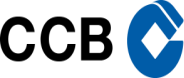 À instituição financeira,declaro, para os devidos fins e direitos, que venho por meio desta realizar minha solicitação do documento descritivo do crédito para fins de portabilidade:China Construction Bank (Brasil) Banco Múltiplo S/A | Av. Brig. Faria Lima, 4.440, São Paulo, SP, CEP 04538-132CCB Brasil S/A. Crédito, Financiamento e Investimentos | Av. Paulista, 283 – 15º andar, São Paulo, SP, CEP 01311-000 SAC: 0800 725 0048 | Central de Relacionamento: 0300 010 0242 | Ouvidoria: 0800 725 2242 FORM_0125_082021_Consig_(Finan)  – Solicitação do documento descritivo do crédito para fins de portabilidadeInstituiçãoInstituiçãoInstituiçãoInstituiçãoInstituiçãoInstituiçãoCCB Brasil S/A. Crédito, Financiamento e Investimentos, instituição financeira, com sede em São Paulo, SP, inscrita no CNPJ sob o nº 92.764.489/0001–96.China Construction Bank (Brasil) Banco Múltiplo S/A, instituição financeira, com sede em São Paulo, SP, inscrita noCNPJ sob o nº 07.450.604/0001-89.CCB Brasil S/A. Crédito, Financiamento e Investimentos, instituição financeira, com sede em São Paulo, SP, inscrita no CNPJ sob o nº 92.764.489/0001–96.China Construction Bank (Brasil) Banco Múltiplo S/A, instituição financeira, com sede em São Paulo, SP, inscrita noCNPJ sob o nº 07.450.604/0001-89.CCB Brasil S/A. Crédito, Financiamento e Investimentos, instituição financeira, com sede em São Paulo, SP, inscrita no CNPJ sob o nº 92.764.489/0001–96.China Construction Bank (Brasil) Banco Múltiplo S/A, instituição financeira, com sede em São Paulo, SP, inscrita noCNPJ sob o nº 07.450.604/0001-89.CCB Brasil S/A. Crédito, Financiamento e Investimentos, instituição financeira, com sede em São Paulo, SP, inscrita no CNPJ sob o nº 92.764.489/0001–96.China Construction Bank (Brasil) Banco Múltiplo S/A, instituição financeira, com sede em São Paulo, SP, inscrita noCNPJ sob o nº 07.450.604/0001-89.CCB Brasil S/A. Crédito, Financiamento e Investimentos, instituição financeira, com sede em São Paulo, SP, inscrita no CNPJ sob o nº 92.764.489/0001–96.China Construction Bank (Brasil) Banco Múltiplo S/A, instituição financeira, com sede em São Paulo, SP, inscrita noCNPJ sob o nº 07.450.604/0001-89.CCB Brasil S/A. Crédito, Financiamento e Investimentos, instituição financeira, com sede em São Paulo, SP, inscrita no CNPJ sob o nº 92.764.489/0001–96.China Construction Bank (Brasil) Banco Múltiplo S/A, instituição financeira, com sede em São Paulo, SP, inscrita noCNPJ sob o nº 07.450.604/0001-89.ProdutoProdutoProdutoProdutoProdutoProdutoCrédito Consignado	VeículosCrédito Consignado	VeículosCrédito Consignado	VeículosCrédito Consignado	VeículosCrédito Consignado	VeículosCrédito Consignado	VeículosDados PessoaisDados PessoaisDados PessoaisDados PessoaisDados PessoaisDados PessoaisNome CompletoNome CompletoNome CompletoNome CompletoNome CompletoNome CompletoValor do Desconto / ParcelaValor do Desconto / ParcelaCPFCPFCPFRGEndereçoEndereçoEndereçoEndereçoEndereçoComplementoBairroBairroCidadeCidadeUFCEPÓrgão consignanteÓrgão consignanteÓrgão consignanteNúmero de registro no órgão consignante ou código do benefício Número de registro no órgão consignante ou código do benefício Número de registro no órgão consignante ou código do benefício Telefone 1.(     )Telefone 2.(     )Telefone 2.(     )Telefone 3.(     )Telefone 3.(     )E-mailTERMO DE RESPONSABILIDADE E CIÊNCIAConfirmo e dou fé nas informações acima, ciente que esta solicitação será cancelada caso haja qualquer fraude, divergências de informações e/ou rasura. Lembrando também que devo datar, assinar e assegurar a veracidade dos dados por mim informados, anexando cópias dos seguintes documentos: CPF, RG e COMPROVANTE DE RESIDÊNCIA (atualizado até 90 dias).É de meu conhecimento que o prazo para efetivação desta solicitação é de 1 (um) dia útil após o recebimento pela instituição financeira deste formulário devidamente preenchido e com as documentações acima citadas.É de meu conhecimento também que receberei, no prazo acima informado, documento descritivo do crédito, com as informações atualizadas sobre o meu contrato.Tenho ciência que, após efetuar a portabilidade, poderei sofrer ainda desconto em meu contracheque, em virtude do processamento da folha de pagamento. Nesse caso, declaro ter cidência de que a instituição financeira reembolsará o valor descontado após a efetivação da portabilidade.Local e DataLocal e DataLocal e DataLocal e DataCidade	,	de	de	.Cidade	,	de	de	.Cidade	,	de	de	.Cidade	,	de	de	.ASSINATURA DO TITULARASSINATURA DO TITULARASSINATURA DO TITULARASSINATURA DO TITULARPARA USO EXCLUSIVO DA FINANCEIRAPARA USO EXCLUSIVO DA FINANCEIRAPARA USO EXCLUSIVO DA FINANCEIRAPARA USO EXCLUSIVO DA FINANCEIRAData de Recebimento: 	/ 	/  	 	/ 	/  	 	/ 	/  	Nº do Atendimento:Documentação OK?SIM	NÃO